Jaguar Affiliates Group of Michigan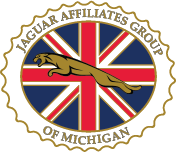        Invites You to Join Us at Our 52nd  Jaguar Concours d’EleganceSaturday Sept 5, 2020Olde World Canterbury Village, 2359 Joslyn Ct., Lake Orion, Michigan 48360http://canterburyvillage.com/index.phpJAGM‘s most prestigious event, the JCNA-sanctioned Jaguar Concours d’Elegance, will be held at this small and unique old-time village.  The cars will be displayed on the lawn between the shops and cottages.  This year we will invite other British Marques to join us in a British Showcase.  Come and Join the FUN!Join us and show your pride in the marque whether you have a classic, or a brand-new E, F or I-Pace. There will be formal judged events in both Championship and Driven JCNA classes. Prefer not to be judged? No problem! Come and join in the display class, where everyone can admire your car without the work!Trailer parking is in the North Parking Lot at Canterbury Village.Jaguar Troy may have some new cars, and possibly some used cars, on display for you to check out.        Plan on stopping by to view the new and used JLR’s vehicle selections and offerings.A hospitality tent will be available during the Concours for respite from the sunny weather. Bottled water will be available. There are also plenty of small shops to visit.  These venues will offer you a break from the weather and will also provide options to entertain your guests.Lunch may be purchased at the C-Pub Bar & Grill or snacks at Yates Cider Mill. There will be an informal early dinner on the patio outside the C-Pub, followed by the Awards presentations, hopefully including a slide show of the day’s activities and participants.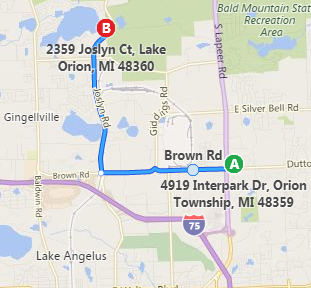 This year’s Concours d’Elegance is located on the north side of the Detroit area. Canterbury Village is off the I-75 expressway at Exit 81 (Lapeer Road North) near the Palace, and at Exit 83, (Joslyn Road North) near the “Great Lakes Crossing” shopping mall.Jaguar Affiliates Group of Michigan52nd AnnualJaguar Concours d’EleganceEvent DetailsHost HotelOur host hotel is the Springhill Suites, 4919 Interpark Drive, Orion Twp., MI  48359Tel: (248) 475-4700https://www.marriott.com/hotels/hotel-photos/dtwra-springhill-suites-detroit-auburn-hills/The hotel is basically on the corner of Lapeer and Dutton Roads, just 5 miles from Canterbury VillageA block of rooms is reserved for JAGM members. Room rate will be $109 per night for 2 Queens or 1 King bed.  Full fare rates are $159 and $169.  Please call the hotel direct and mention ‘Jaguar Club’ when making your reservation. This is very important as they do monitor how many of our rooms we book! Please be careful of third party web sites that may not recognize the special rates. Continental breakfast is included and served in the morning.A reserved parking area, trailer parking, car washing facilities and overnight security will all be available.  You will also have access to indoor swimming pool and fitness center.  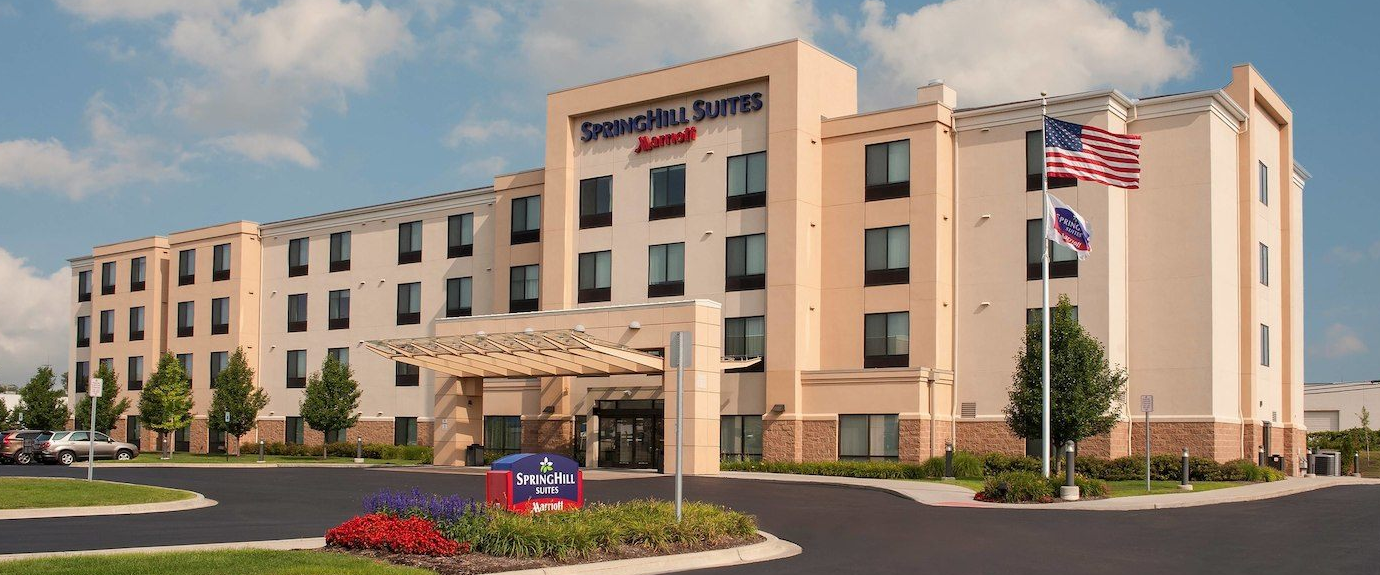 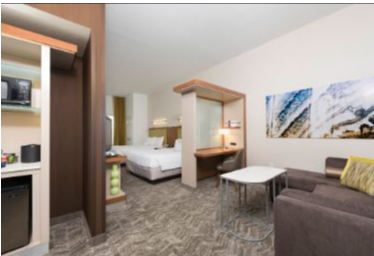 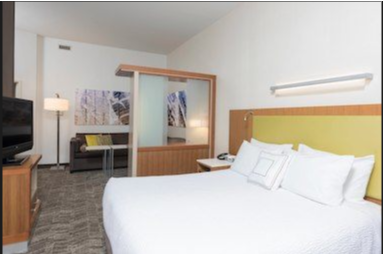 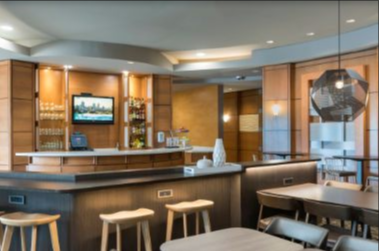 Join Us for Friday Night HospitalityA hospitality reception will be held in the hotel lobby, breakfast area and bar starting at 6:00PM. Come and meet friends old and new. A light meal will be provided, and bar service will be available.  Local JAGM members are encouraged to attend and bring a dish from home to share.Jaguar Concours d’Elegance Schedule:09:00 AM	Event site opens for entrants	All cars enter the North driveway and will pass the Registration tent followed by 	the OV Checks, also on the driveway, prior to reaching your judging position.11:00 AM—12:00 PM Judges Luncheon Meeting12:00 PM 	Rags down12:00 PM	Judging begins	Participants in Championship and Driven classes must be at their cars 03:00 PM	Latest expected release of cars by Chief Judge04:00 PM	Informal Dinner and Awards on the patio outside the C-Pub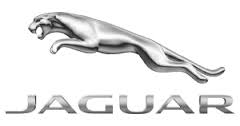             Registration Form  Jaguar Affiliates Group of Michigan 52nd Concours d’Elegance Saturday,  Sept 5, 2020Concours d’Elegance entries are open to all Jaguar Owners and Jaguar powered Jaguar Cars. Entries in all Championship Division classes and all Driven Division classes are judged according to JCNA rules approved for the current year.ALL Championship and Driven class entries must be received by August 29, 2020.Registration Fees:Championship Division: $50	     Driven Division: $50         Additional Car, either division: $40         Display: $25Display registration will be accepted on the day of show until 11:00 AM for $30.If you are not a JCNA member we are required to charge a $5 insurance fee.For out-of-town JCNA Members:  I am a Certified JCNA Concours Judge and will be available to Judge in Michigan.Name________________________________  JCNA Number _________________  Preferred Class:____________Mail completed form, together with check or money order (payable to Jaguar Aﬃliates Group of Michigan), for total amount to:Jaguar Aﬃliates Group of Michigan c/o Pauline Blunt4715 Bell Oak Road, Williamston, MI 48895 USARelease of LiabilityJCNA event participation: It is an entrant’s privilege to participate in any JCNA sanctioned event held by any JCNA aﬃliate upon executing proper registration forms and paying published entrance fees. Each aﬃliate shall be solely responsible for granting entry privileges to each entrant on an individual basis.I hereby agree to enter the above described Jaguar(s) in the JAGM Concours d’Elegance. In consideration of the right and privilege to enter and participate and other valuable consideration, and intending to be legally bound, I agree to release the Jaguar Clubs of North America (JCNA), Jaguar Aﬃliates Group of Michigan (JAGM) and the Concours d’Elegance committee from all liability for injuries, damage or loss arising from my entry and attendance in the Concours d’Elegance.  My vehicle has full Liability Insurance.Signature of Jaguar Owner	Date_____________________________________________________	____________________________________Your Jaguar Auto Insurance Company	Policy Number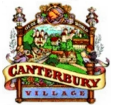 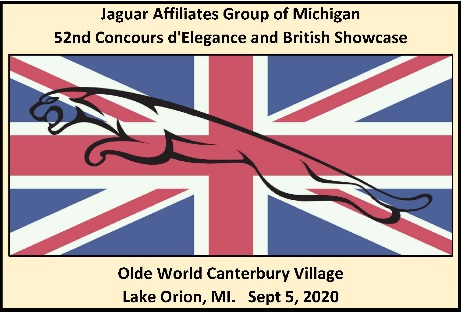 7/16/20JCNA Concours ClassesChampionship ClassesDriven ClassesC1/PREClassics (Pre-XK engine) Tourer, OTS, DHC and Saloons: Swallow, SS & SS Jaguar ('27-51)D1/PREnextAll Classics (Pre-XK engine) and XK 120, XK 140, XK 150D1/PREC2/120XK 120 (1948-54)D1/PREC3/140XK 140 (1955-57)D1/PREC4/150XK 150 (1957-61)D1/PREC5/E1E-Types, Series 1 (1961-67)D2/E1C6/E2E-Types, Series 1.5 (1968) and Series 2 E-Types (1968-71)D3/E2C7/E3E-Types, Series 3 (1971-75)D4/E3C8/SLSEarly Large Saloons: MK VII, MK VIII, MK IX, MK 10, 420G, (1950-70);
Early Small Saloons: MK 1 (2.4 & 3.4), MK 2 Series (2.4, 3.4, 3.8 liter, V8)
240, 340; S-Type 3.4S, 3.8S, & Jaguar and Daimler 420 (1955-69)D5/SLSC9/XJXJ6/12 Series 1 Saloons (1968-73); XJ6/12 Series 2 Saloons and Coupes (1973- 79); Series III XJ6, XJ6 Sovereign and XJ6 VDP (1979-87); Series III V12 and V12 VDP (1979-92)D6/XJC10/XJXJ6 (XJ40) Sedans (1987-94), XJ12 (XJ81) (1993-94); XJ6/12/R, (X300/X305) (1995-97)D7/XJC11/J8XJ8/R Sedans (X308) (1998-2003), XJ8/R Sedans (X350 Alloy) (2004-2009)D12/J8C12/JSXJ-S/SC (1976 - 1991 Pre-Facelift)D8/XJSC13/JSXJS (1991 - 1996 Facelift)D9/XJSC14/K8XK8 Coupe and Conv. (1996-2006), XKR (1999-2006)D10/K8C15/XKXK and XKR Coupe and Conv. (2007-On)D11/XKC16/SXS-TYPE Sedans (1999-2008), X-TYPE Sedans and Estate Wagon (2002-2008)D13/SXC17/PNPreservation Class (more than 35 years old)noneC18/PNPreservation Class (20 to 35 years old)noneC19/FJXF Sedans (2008-On), XJ Sedan (2010 - On), XE (2016-On)D14/FJC20/FF-TYPE (2013-On)D15/FC21/PF-PACE (2016-On), E-Pace, I-Pace (2018-On)D16/PFactory and Privately Prepared Competition CarsS1/PDModifiedS2/MODReplica (non-production, Jaguar powered)S3/REP